Agency overviewOur vision is to create thriving environments, communities and economies for the people of New South Wales. We focus on some of the biggest issues facing our state. We deliver sustainable water resource and environment management, secure our energy supply, oversee our planning system, maximise community benefit from government land and property, and create the conditions for a prosperous state. We strive to be a high-performing, world-class public service organisation that celebrates and reflects the full diversity of the community we serve and seeks to embed Aboriginal cultural awareness and knowledge throughout the department. The Royal Botanic Gardens and Domain Trust is responsible for the management and stewardship of the Royal Botanic Garden Sydney, the Domain, the Australian Botanic Garden, Mount Annan and the Blue Mountains Botanic Garden, Mount Tomah. The Trust incorporates the Australian Institute of Botanical Science and is one of the country’s leading international tourism businesses. Staff working for the Trust are employees of the Department of Planning, Industry Environment (DPIE) , within the Botanic Gardens Greater Sydney (BGGS) agency – a group of world-leading staff from the fields of science, horticulture, public space activation, visitor experience, not-for-profit fundraising, digital engagement, tourism, planning, major project delivery, commercial investment, sustainable resource and asset management, events and recreation. According to a 2018 report from Deloitte Access Economics, the Trust contributes around $140 million to the NSW economy each year, supports more than 1,100 jobs and contributes more than $180 million in social and cultural contributions annually.Primary purpose of the roleThe Horticultural Labourer role contributes to the conservation, construction, maintenance and regeneration of horticultural and natural areas within Botanic Gardens Greater Sydney sites.Key accountabilitiesSupport the development, construction and maintenance of horticultural displays and conserve natural areas in accordance with BGGS policies and procedures.Monitor equipment for maintenance purposes, reporting faulty equipment and ensure the safe use, storage and custody of BGGS assets.Implement health and safety policies and practices to ensure the health and safety of staff, visitors andother stakeholders.Use and maintain horticultural machinery and equipment for the management of horticultural displays and natural areas appropriate to the level of training and qualifications held by the individual in accordance with industry standards and practices and established BGGS policies and procedures.Assist in the implementation of weed control appropriate to the site including accurate herbicide application to avoid impact on desirable native species.Assist with collection of propagation material.Key relationshipsRole dimensionsDecision makingLevel 2: The role works under general supervision and follows directions given by Supervisor/ Manager.Level 3: The role works with minimal supervision and exercises limited judgement in following instructions given by Supervisor/ Manager.Level 4: The role works with minimal supervision and exercises judgement. The role may also be called upon to perform duties in natural areas and basic security duties (such as locking and unlocking gates, escort and ground patrol).Reporting lineThis role reports to the Senior Horticulturist or Supervisor at the assigned site.Direct reportsNilBudget/ExpenditureNilKey knowledge and experienceRelevant experience in the development, construction or maintenance of horticultural displays or conservation of natural areas in parks or gardens.Sound knowledge and demonstrated capacity to implement occupational health and safety policy and practices.Experience in the use and maintenance of relevant horticultural machinery and equipment.Essential requirementsCurrent driver’s licence with the ability to drive manual vehicles and willingness to undertake fieldwork for extended periods of time and have the ability to lift and carry a minimum 15 kilos.Ability to work outside of normal working hours and on weekends if required.Capabilities for the roleThe NSW public sector capability framework describes the capabilities (knowledge, skills and abilities) needed to perform a role. There are four main groups of capabilities: personal attributes, relationships, results and business enablers, with a fifth people management group of capabilities for roles with managerial responsibilities. These groups, combined with capabilities drawn from occupation-specific capability sets where relevant, work together to provide an understanding of the capabilities needed for the role.The capabilities are separated into focus capabilities and complementary capabilities. Focus capabilitiesFocus capabilities are the capabilities considered the most important for effective performance of the role. These capabilities will be assessed at recruitment. The focus capabilities for this role are shown below with a brief explanation of what each capability covers and the indicators describing the types of behaviours expected at each level.Complementary capabilitiesComplementary capabilities are also identified from the Capability Framework and relevant occupation-specific capability sets. They are important to identifying performance required for the role and development opportunities. Note: capabilities listed as ‘not essential’ for this role are not relevant for recruitment purposes however may be relevant for future career development.ClusterPlanning, Industry & EnvironmentAgencyDepartment of Planning Industry and EnvironmentDivision/Branch/UnitPlace, Design & Public Spaces / Botanic Gardens Greater SydneyLocationVariousClassification/Grade/BandHorticulturist Level 2/4Kind of EmploymentOngoingRole NumberMultiple – Sydney Gardens, Mount Annan & Mount TomahANZSCO Code841411PCAT Code1119192Date of ApprovalFebruary 2021Agency Websitewww.dpie.nsw.gov.auWhoWhyInternalInternalSupervisorReceive direction, provide advice, escalate issues as necessaryStaff / ClientsDiscuss the provision of services and the development of new collections and displays, including technical issues and allocation of resourcesShare and receive information, seek and provide adviceWork unitShare information, coordinate work, provide support, motivate, seek and give advice, and train staffCommunicate health and safety informationExternalExternalVisitors, students, suppliersExchange ideas, share and receive informationExternal and government bodies, contractorsObtain and receive advice in relation to projectsFOCUS CAPABILITIESFOCUS CAPABILITIESFOCUS CAPABILITIESFOCUS CAPABILITIESFOCUS CAPABILITIESCapability group/setsCapability nameBehavioural indicatorsLevel 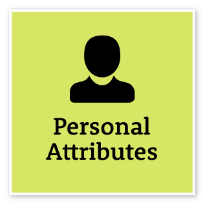 Manage SelfShow drive and motivation, an ability to self-reflect and a commitment to learningManage SelfShow drive and motivation, an ability to self-reflect and a commitment to learningAdapt existing skills to new situationsShow commitment to achieving work goalsShow awareness of own strengths and areas for growth, and develop and apply new skillsSeek feedback from colleagues and stakeholdersStay motivated when tasks become difficultIntermediate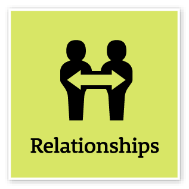 Communicate EffectivelyCommunicate clearly, actively listen to others, and respond with understanding and respectCommunicate EffectivelyCommunicate clearly, actively listen to others, and respond with understanding and respectSpeak at the right pace and volume for diverse audiencesAllow others time to speakListen and ask questions to check understandingExplain things clearly using inclusive languageBe aware of own body language and facial expressionsWrite in a way that is logical and easy to followUse various communication channels to obtain and share informationFoundational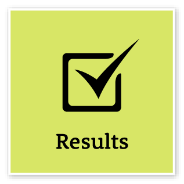 Deliver ResultsAchieve results through the efficient use of resources and a commitment to quality outcomesDeliver ResultsAchieve results through the efficient use of resources and a commitment to quality outcomesSeek and apply specialist advice when requiredComplete work tasks within set budgets, timeframes and standardsTake the initiative to progress and deliver own work and that of the team or unitContribute to allocating responsibilities and resources to ensure the team or unit achieves goalsIdentify any barriers to achieving results and resolve these where possibleProactively change or adjust plans when neededIntermediate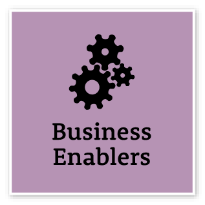 Project ManagementUnderstand and apply effective planning, coordination and control methodsProject ManagementUnderstand and apply effective planning, coordination and control methodsUnderstand project goals, steps to be undertaken and expected outcomesPlan and deliver tasks in line with agreed project milestones and timeframesCheck progress against agreed milestones and timeframes, and seek help to overcome barriersParticipate in planning and provide feedback on progress and potential improvements to project processesFoundationalCOMPLEMENTARY CAPABILITIESCOMPLEMENTARY CAPABILITIESCOMPLEMENTARY CAPABILITIESCOMPLEMENTARY CAPABILITIESCOMPLEMENTARY CAPABILITIESCapability group/setsCapability nameDescriptionLevel Display Resilience and CourageDisplay Resilience and CourageBe open and honest, prepared to express your views, and willing to accept and commit to changeFoundationalAct with IntegrityAct with IntegrityBe ethical and professional, and uphold and promote the public sector valuesFoundationalValue Diversity and InclusionValue Diversity and InclusionDemonstrate inclusive behaviour and show respect for diverse backgrounds, experiences and perspectivesFoundationalCommit to Customer ServiceCommit to Customer ServiceProvide customer-focused services in line with public sector and organisational objectivesFoundationalWork CollaborativelyWork CollaborativelyCollaborate with others and value their contributionFoundationalInfluence and NegotiateInfluence and NegotiateGain consensus and commitment from others, and resolve issues and conflictsFoundationalPlan and PrioritisePlan and PrioritisePlan to achieve priority outcomes and respond flexibly to changing circumstancesFoundationalThink and Solve ProblemsThink and Solve ProblemsThink, analyse and consider the broader context to develop practical solutionsFoundationalDemonstrate AccountabilityDemonstrate AccountabilityBe proactive and responsible for own actions, and adhere to legislation, policy and guidelinesFoundationalFinanceFinanceUnderstand and apply financial processes to achieve value for money and minimise financial riskFoundationalTechnologyTechnologyUnderstand and use available technologies to maximise efficiencies and effectivenessFoundationalProcurement and Contract ManagementProcurement and Contract ManagementUnderstand and apply procurement processes to ensure effective purchasing and contract performanceFoundational